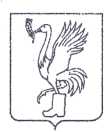 СОВЕТ ДЕПУТАТОВТАЛДОМСКОГО ГОРОДСКОГО ОКРУГА МОСКОВСКОЙ ОБЛАСТИ141900, г. Талдом, пл. К. Маркса, 12                                                            тел. 8-(49620)-6-35-61; т/ф 8-(49620)-3-33-29 ИНН 5078016823    ОГРН 1075010003936                                                   e-mail: org-taldom@yandex.ru                                                                                                                                                                         Р Е Ш Е Н И Еот 28 марта  2024_ г.                                                                                        №__34___┌                                           ┐  О награждении   В соответствии с Положением о Почётной грамоте и Благодарственном письме Совета депутатов Талдомского городского округа Московской области, утвержденным решением Совета депутатов № 80 от 29.10.2020 г., Совет депутатов Талдомского городского округаРЕШИЛ:1. Наградить Благодарственным письмом Совета депутатов                   Талдомского городского округа за активную работу в ветеранской организации                   и в связи с 75-летием со дня рождения Осипову Татьяну Степановну –                заместителя председателя контрольно-ревизионной комиссии Местной  организации  Талдомского городского округа  Московской областной общественной организации ветеранов (пенсионеров) войны, труда, вооружённых сил и правоохранительных органов. 2. Наградить Почетной грамотой Совета депутатов Талдомского городского округа за многолетнюю плодотворную деятельность, высокий профессионализм в работе и высокую результативность, а также в связи с 70-летним юбилеем со дня образования АО ТОЗ «Промсвязь»:- Иванову Марину Алексеевну – комплектовщика АО ТОЗ «Промсвязь»,- Пономареву Тамару Ивановну – бухгалтера АО ТОЗ «Промсвязь»,- Мошкова Аркадия Юрьевича – слесаря механосборочных работ АО ТОЗ «Промсвязь»;- Жданову Елену Евгеньевну – слесаря механосборочных работ АО ТОЗ «Промсвязь»;- Чикову Надежду Михайловну - слесаря механосборочных работ АО ТОЗ «Промсвязь».     3.  Опубликовать настоящее решение на официальном сайте  администрации Талдомского городского округа.Председатель Совета депутатовТалдомского городского округа                                                                                М.И. Аникеев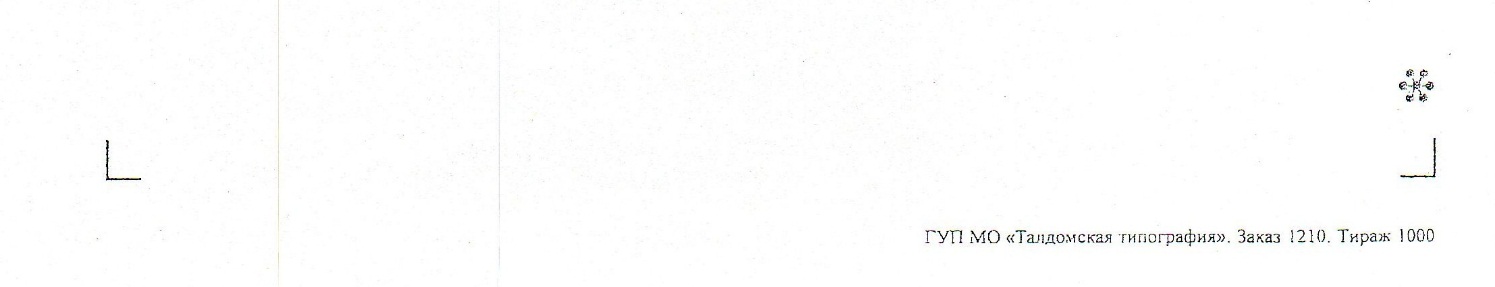 